Kód klienta: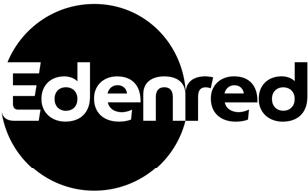 OBCHODNÍ SMLOUVA – Ticket Restaurant®Odběratel: 	Se sídlem: 	Dodací adresa (pokud je jiná než sídlo odběratele): 	Společnost zapsaná v OR	Zastoupený (jméno, funkce): 	Objednávající (jméno,funkce): 	Tel.:  	IČO:  	DIČ: 	e-mail:  	CZ-NACE:Číslo účtu / směrový kód banky: 	/	e-mail pro zasílání faktur: 	 
(dále jen „odběratel“) na straně jedné,aDodavatel: Edenred CZ s.r.o., se sídlem Pernerova 691/42, 186 00 Praha 8zastoupený:Tel.: 234 662 340	IČ: 24745391e-mail: informace-cz@edenred.com	DIČ: CZ24745391Bankovní spojení: 51-2498720257/0100 (dále jen „dodavatel“) na straně jedné,uzavřeli spolu podle příslušných ustanovení občanského zákoníku tuto smlouvu o zabezpečení závodního stravování pro pracovníky odběratele:Dodavatel zabezpečí závodní stravování pro zaměstnance odběratele (dále jen „strávníky“) ve vybraných provozovnách a bude odběrateli prodávat proti zfalšování zabezpečené pou-kázky na stravování (dále jen „poukázky“) na základě závazné, písemné objednávky. Odběratel zaplatí a odebere poukázky do 15 dnů od data písemné objednávky. Skartační poplatek ve výši provize, nejméně 2 % z objemu, bude účtován pouze v případě neodebrání již vyrobených poukázek.Poukázky může strávník uplatnit ve vybraných provozovnách, jež budou označeny emblémem TR – Ticket Restaurant®.Odběratel poskytne dodavateli za poskytnuté služby provizi, ve výši   % z celkové hodnoty objednávaných poukázek, minimálně však 100 Kč. Provize podléhá dani z přidané hodnoty dle zákona.Vrácení nespotřebovaných poukázek odběratelem dodavateli k proplacení je možné, jsou-li doručeny dodavateli nejdéle do 15 kalendářních dnů po skončení doby platnosti poukázek.Skartační poplatek ve výši 2 % (minimálně 100 Kč) z objemu nespotřebovaných poukázek bude účtován odběrateli.Za kvalitu jídel a ostatních služeb ručí provozovatel odbytového zařízení. Případné reklamace vyřizuje strávník přímo s provozovatelem příslušného odbytového zařízení.Odběratel se zavazuje, že dodavateli předá osobní údaje strávníků 
v rozsahu potřebném pro plnění této smlouvy, včetně pokynů ke zpracování osobních údajů. Odběratel tímto pověřuje dodavatele zpracováním osobních údajů strávníků, a to výlučně pro účely této smlouvy a v souladu s platnými právními předpisy. Dodavatel je na základě tohoto pověření oprávněn zpracovávat osobní údaje strávníků poskytnutých odběratelem v rozsahu jméno, příjmení, e-mail a další údaje, budou-li tyto vyžadovány pro řádné zhotovení a distribuci poukázek a pro poskytování souvisejících služeb. Osobní údaje zpracovávané pro účely této smlouvy spolu s údaji týkajícími se přímo Ticket Restaurant se společně nazývají „klientské údaje“.Dodavatel zajistí, aby klientské údaje v jeho držení byly zpracovávány bezpečně v souladu s obvyklými standardy a platnými právními předpisyV	dneOdběratel: Razítko + podpisv oblasti regulace osobních údajů, bude zachovávat mlčenlivost a přijme vhodná technická a organizační opatření proti nepovolenému nebo protiprávnímu zpracování klientských údajů a proti jejich ztrátě, zničení nebo poškození nebo ustanoví pověřence pro ochranu osobních údajů, vyplývá-li tato povinnost ze zákona. Dodavatel poskytne odběrateli při zpracování klientských údajů veškerou součinnost vyžadovanou platnými právními předpisy, zejména při ohlašování/oznamování porušení zabezpečení klientských údajů, při posouzení vlivu na ochranu klientských údajů či při konzultacích s dozorovým úřadem. Dodavatel je oprávněn zpracovávat klientské údaje po celou dobu platnosti této smlouvy, po jejím ukončení pak po dobu stanovenou zvláštními právními předpisy nebo je-li dán jiný právní důvod. Odpadne-li důvod pro zpracování klientských údajů, dodavatel klientské údaje vymaže nebo je vrátí odběrateli.Tato smlouva může být měněna a doplňována pouze písemnou formou se souhlasem obou stran.Vztahy mezi smluvními stranami neupravené touto smlouvou se řídí Všeobecnými obchodními podmínkami pro Obchodní smlouvu (dále jen „VOP“), jejichž aktuální verze je k dispozici na www.edenred.cz, a které tvoří v souladu s příslušnými ustanoveními právních předpisů nedílnou součást této smlouvy. Podpisem této smlouvy odběratel potvrzuje, že se seznámil s obsahem a významem VOP, jakož i dalších dokumentů, na které se ve VOP odkazuje, a výslovně s jejich zněním souhlasí. Odběratel tímto prohlašuje, že ho dodavatel upozornil na ustanovení, která odkazují na VOP stojící mimo vlastní text smlouvy a jejich význam mu byl dostatečně vysvětlen. Odběratel bere na vědomí, že je vázán nejen smlouvou, ale i VOP a bere na vědomí, že nesplnění povinností či podmínek uvedených ve VOP může mít stejné právní následky jako nesplnění povinností a podmínek vyplývajících ze smlouvy.Smlouva se vyhotovuje v počtu dvou výtisků, z čehož smluvní strany obdrží po jednom výtisku.Platnost a účinnost smlouvy nastává dnem podpisu zástupců obou smluvních stran. Smlouva se uzavírá na dobu neurčitou, výpovědní doba je dva měsíce a začíná běžet prvním dnem měsíce následujícího po měsíci, kdy byla výpověď doručena druhé smluvní straně.V	dneDodavatel: Razítko + podpisEdenred CZ s.r.o., Pernerova 691/42, 186 00 Praha 8, DIČ: CZ 247 45 391, společnost je zapsaná u Městského soudu V Praze oddíle C, vložka 170804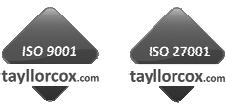 